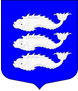  МУНИЦИПАЛЬНЫЙ СОВЕТВНУТРИГОРОДСКОГО МУНИЦИПАЛЬНОГО ОБРАЗОВАНИЯСАНКТ-ПЕТЕРБУРГАМУНИЦИПАЛЬНЫЙ ОКРУГ ВАСИЛЬЕВСКИЙ__________________________________________________________РЕШЕНИЕ № 7122.12.2014г. “Об утверждении Перечня территорийзеленых насаждений внутриквартальногоозеленения в границах муниципального образования МО Васильевский по результатам инвентаризации 2014 года.”       Заслушав и обсудив сообщение заместителя главы муниципального образования МО Васильевский Москвина О.В.  о необходимости утверждения Перечня территорий зеленых насаждений внутриквартального озеленения в границах муниципального образования МО Васильевский по результатам инвентаризации 2014 года, Муниципальный Совет   РЕШИЛ:1.На основании пункта 2 статьи 6 Закона Санкт-Петербурга от 28.06.2010г. №396-88 ‘О зеленых насаждениях в Санкт-Петербурге”, а также предложения Городской рабочей группы при Комитете по земельным ресурсам и землеустройству Санкт-Петербурга утвердить Перечень территорий зеленых насаждений внутриквартального озеленения в границах муниципального образования МО Васильевский по результатам инвентаризации 2014 года (Приложение №1 и Приложение №2)2.Направить в адрес Комитета по земельным ресурсам и землеустройству Санкт-Петербурга копию Решения муниципального совета по выше названному вопросу3.Опубликовать настоящее решение в средствах массовой информации МО Васильевский.4.Решение вступает в силу с момента его принятия.5.Контроль за исполнением настоящего решения возложить на главу муниципального образования.Глава внутригородскогомуниципального образования,исполняющий полномочияпредседателя муниципального совета						К.А.Чебыкин